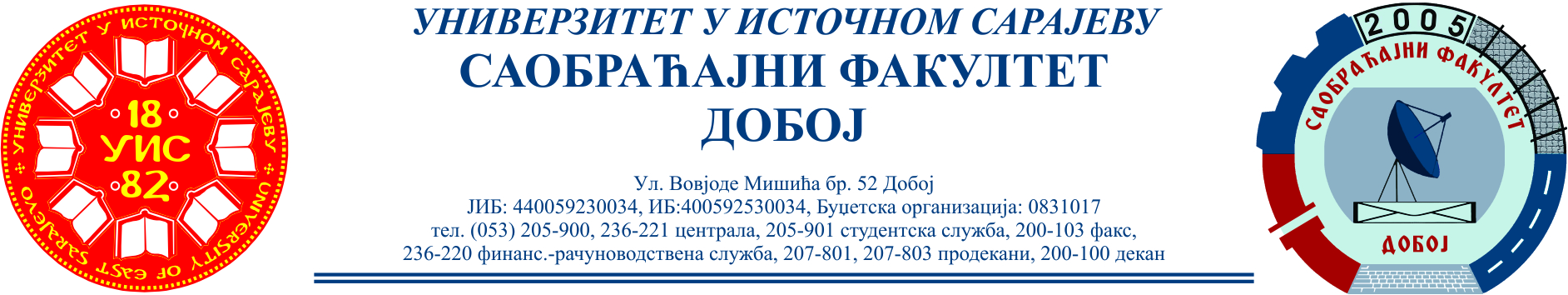 SAOBRAĆAJNI ODSIJEK	                 SMJER: SVI SMJEROVI                       Školska godina: 2021/2022Predmet: TRANSPORTNA SREDSTVA I UREĐAJI RJEŠENJA ISPITNIH ZADATAKA OSMOG  ISPITNOG ROKA održanog   29.09.2022.god. ZADATAK 1: Za teretno motorno vozilo „Iveco“ 35S13, prikazano na skici, mase 2750 [kg], koje se kreće iz mjesta mirovanja sa ubrzanjem od 0,2 [m/s2] na horizontalnom putu, po suvom kolovozu.  Vozilo ima ugrađen pogon na zadnjem mostu na kome su ugrađeni pneumatici dimenzija 9,00-20 i dubinom  šare od δ =8 [mm]. Moment inercije vučnog točka i ostalih pripadajućih obrtnih dijelova ima vrijednost od 11,200 [Nms2], visina težišta   i  Potrebno je:  Izračunati potebnu obimnu silu na vučnim točkovima za date uslove vožnje.               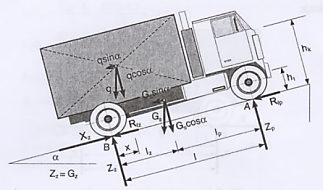 Šema sila koje djeluju na voziloUkupni otpori: Iz tabele T1.2. očitavam    , a iz tabele T1.3. očitavamo f = 0,0153ZADATAK 2: Za teretno motorno vozilo „Iveco“ 35S13, prikazano na skici, sopstvene mase 2750 [kg], i mase korisnog tereta od 2500 [kg], krećući se na horizontalnom putu, po suvom kolovozu, i  sa ugrađenim pogonom na zadnjem mostu i pneumaticima dimenzija 7,50-20 i dubinom  šare od δ =4,5 [mm], pri konstantnoj brzini v=25 [m/s] razvija efektivnu snagu od Pe=50000 [W]. Stepen korisnog dejstva transmisije iznosi ηtr=0,82 . Ostali podaci: visina težišta   iPotrebno je odrediti faktor aerodinamičnosti vozila. 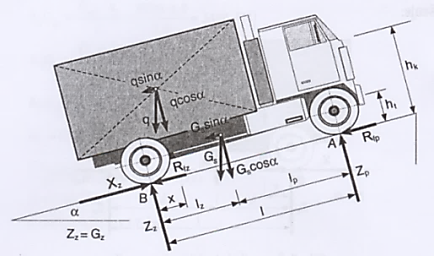       Teretno motorno vozilo „IvecoKoristeći jednačinu ravnoteže može se postaviti:  ;      ; ; Ukoliko se zamjeni  ; zatim se uvrste zadane vrijednosti i dobiće se :ZADATAK  3. Nazivi elemenata toka fluida servo-mehanizma. 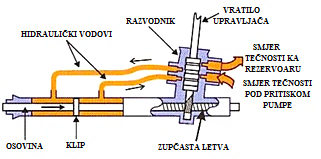 Šematski prikaz toka fluidaRješenja zadataka izradio predmetni profesor:                                                                                                                                                                                                                          Prof. dr Zdravko B. Nunić